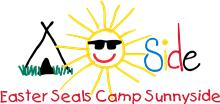 Respite Counselor in Training Program Application	        2022Name:	______________________________________________________________________________The Counselor in Training (CIT) Program is designed for campers ages 16+ who can be supported in a 1:10 ratio. It has designated counselors and focuses on the traditional activities of camp with additional activities structured around developing in our Counselor Qualities, Job Skills, Citizenship, and Adventure Specializations. CIT’s will assist in various camp activities, including; arts & crafts, sports & games, and evening programs. CIT’s will also be involved with the planning and hosting of our community dances, as well as having the opportunity to volunteer in the community during regularly scheduled camp weekends. What interests you in being a part of the CIT program? _______________________________________________________________________________________________________________________________________________________________________________________________________________________________________________________________What is it about you that would make you a great CIT? _______________________________________________________________________________________________________________________________________________________________________________________________________________________________________________________________Do you have any interest in becoming a mentor to younger campers on the Leadership Development Track? _______________________________________________________________________________What activities are you most interested in helping with?  (Circle all that apply).Arts & Crafts		Sports & Games		Community Dances		Evening Programs	Volunteering in the Community		Horses		Rock Wall	Other: ________________Please read and sign the following page. Easter Seals’ mission is to provide exceptional services to ensure that all people with disabilities or special needs and their families have equal opportunities to live, learn, work and play in their communities.Please read and sign:CIT’s are expected to dress in neat, clean clothing appropriate for the daily activities. Showering and proper hygiene are required. CIT’s are expected to help in leading and setting up activities, as well as helping with clean up after activities. CIT’s are expected to model good behavior, set the example, and use appropriate language. Inappropriate behavior, language, or attitude may result in removal from the CIT program. CIT’s are expected to be respectful to everyoneCIT’s must be open to feedback from staff membersCIT’s are expected to be a friend to ALL campers. CIT’s will encourage nervous campers or campers who are struggling. CIT’s are expected to approach camp with a positive attitude – your enthusiasm is contagious! CIT’s are expected to communicate with the staff you are working with. Ask how you can help, and do your best to perform any tasks or responsibilities they give you. Inform them of any issues that may come up. CIT’s will never discipline other campers. Remember, you are still a camper yourself. Focus instead on modeling good behavior. No phones or electronics. Have Fun! Applicants Signature: ______________________________________________ 	Date: ______________Guardian Signature: _______________________________________________	Date: ______________Easter Seals’ mission is to provide exceptional services to ensure that all people with disabilities or special needs and their families have equal opportunities to live, learn, work and play in their communities.Applicant InformationPlease Fill Out the Following InformationCounselor In Training Expectations